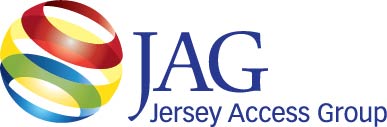 P.O. Box 772, Woodbridge, New Jersey 07095Web Site: www.jagonline.org    E-mail: JAGinfo@jagonline.orgChapter of NATOA & Affiliate of the NJ League of MunicipalitiesGENERAL MEETING AGENDAWednesday, March 26, 2017, 11:30 a.m. - 2 p.m. in Summit, NJ11:30 a.m.   Lunch is served; informal gathering12:00-1:00 p.m.   *Welcome & Reports*Call to Order & Additions to Agenda [Chair or vice chair if chair not available].Approve minutes of March 2017 meetings [JAG Secretary or as designated by the president].Welcome new members [Membership Chair].Member Introductions [Attendees provide updates/issues in their town/school] – 2 minute limit.Committee Reports [3-minute limit on each report]: - to include all open action itemsStanding Committee ReportsExecutive [Chair]ReportFinance [Treasurer]ReportProduction [Committee Chair]ReportExternal Relations [Committee Chair]Marketing Committee MoveVendor PresentationsNATOA / NJSLOM / ACMAd Hoc Committee ReportsMembership [Committee Chair]ReportLegislative [Committee Chair]ReportConference [Committee Chair]ReportJAM Awards [Committee Chair]Report1:00p.m.-1:15 p.m.   *Continuing Business*• Nominees for 2 Opened Trustee Positions• Other Continuing Business 1:15p.m.-2:00 p.m.  *New Business*• Conference Video for Stations to Air• Municipal Excellence Award - Recipient• General Meeting Locations• Discussion & Assistance: Who needs help? • Other New Business 2:00 p.m.  *Announcements/next meeting…. Adjournment*.       Tour FacilityRegister for the JAG website by sending an email to bduthaler@jagonline.orgThe next General Meeting will be held in Summit(Wednesday, April 26, 2017).